附件3：               燕达国宾大酒店路线及酒店照片1.燕达国宾大酒店附近的公交站:燕郊兴达广场小区、燕郊兴达广场小区、兴达广场小区、兴达广场小区、燕灵路口、燕灵路口。 2.燕达国宾大酒店附近的公交车:815路、811路、813路、814路、816路、817路、819路、930路等。 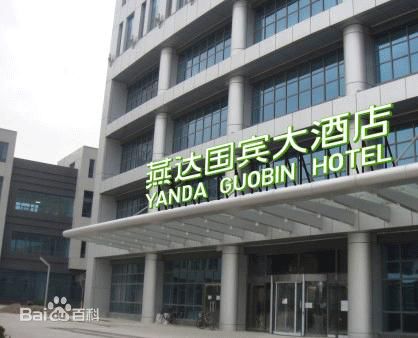 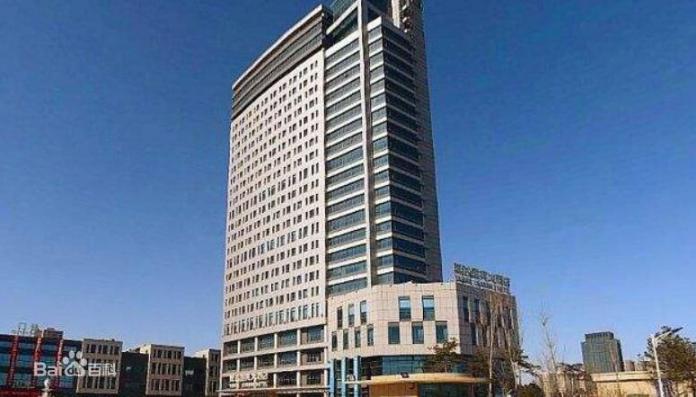 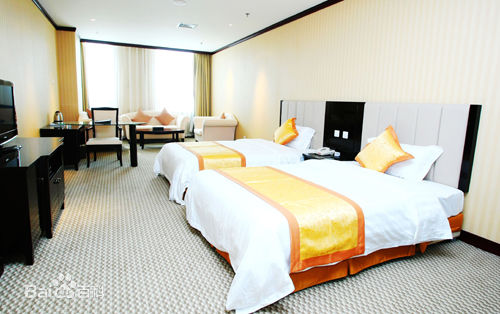 